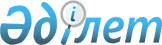 Об утверждении Правил проведения инвентаризации лесных культур, питомников, площадей с проведенными мерами содействия естественному возобновлению леса и оставленных под естественное заращивание в государственном лесном фондеПриказ и.о. Министра сельского хозяйства Республики Казахстан от 19 октября 2012 года № 17-02/532. Зарегистрирован в Министерстве юстиции Республики Казахстан 23 ноября 2012 года № 8095.
      В соответствии с  подпунктом 18-10) пункта 1 статьи 13 Лесного Кодекса Республики Казахстан от 8 июля 2003 года, ПРИКАЗЫВАЮ:
      1. Утвердить прилагаемые Правила проведения инвентаризации лесных культур, питомников, площадей с проведенными мерами содействия естественному возобновлению леса и оставленных под естественное заращивание в государственном лесном фонде.
      2. Комитету лесного и охотничьего хозяйства Министерства сельского хозяйства Республики Казахстан (Нысанбаев Е.Н.) обеспечить в установленном законодательством порядке государственную регистрацию настоящего приказа в Министерстве юстиции Республики Казахстан и его официальное опубликование в средствах массовой информации.
      3. Настоящий приказ вводится в действие по истечении десяти календарных дней после дня его первого официального опубликования. Правила
проведения инвентаризации лесных культур, питомников,
площадей с проведенными мерами содействия естественному
возобновлению леса и оставленных под естественное заращивание
в государственном лесном фонде
1. Общие положения
      1. Настоящие Правила проведения инвентаризации лесных культур, питомников, площадей с проведенными мерами содействия естественному возобновлению леса и оставленных под естественное заращивание в государственном лесном фонде (далее – Правила) разработаны в соответствии с  подпунктом 18-10) пункта 1 статьи 13 Лесного кодекса Республики Казахстан и определяют порядок проведения инвентаризации лесных культур, питомников, площадей с проведенными мерами содействия естественному возобновлению леса и оставленных под естественное заращивание в государственном лесном фонде (далее – инвентаризация).
      2. В настоящих Правилах используются следующие понятия:
      1) инвентаризация лесных культур, питомников, площадей с проведенными мерами содействия естественному возобновлению леса и оставленных под естественное заращивание в государственном лесном фонде – уточнение объемов выполненных работ, определение эффективности работ по воспроизводству лесов и лесоразведению, качественного состояния создаваемых лесных культур, выращенного посадочного материала в лесных питомниках, а также определение погибших лесных культур, площадей посевных и школьных отделений питомников и не возобновившихся  площадей с проведенными мерами содействия естественному возобновлению леса и их списание;
      2) весенние лесные культуры – посадки (посевы) произведенные в весенний период;
      3) осенние лесные культуры – посадки (посевы) произведенные в осенний период;
      4) однолетние лесные культуры – лесные культуры, созданные весной текущего года и осенью предыдущего года;
      5) приживаемость лесных культур – показатель качества лесных культур в стадии приживания (первый и второй год после посадки или посева лесных культур). Определяется отношением числа прижившихся растений к общему числу высаженных растений, выраженным в процентах;
      6) сохранность лесных культур – показатель качества лесных культур в стадии индивидуального роста (от 3 лет до перевода в покрытую лесом площадь). Определяется отношением числа сохранившихся растений к общему числу высаженных растений, выраженным в процентах.
      3. Инвентаризация проводится ежегодно с 1 сентября по 10 октября на всей территории государственного лесного фонда в разрезе государственных лесовладельцев. Срок проведения инвентаризации продлевается в случаях, предусмотренных в пунктах  7 и  14 настоящих Правил.
      4. Для проведения инвентаризации приказом первого руководителя государственного лесовладельца создаются:
      1) центральная комиссия в составе: заместителя первого руководителя (председатель комиссии), главного бухгалтера, инженера лесных культур (специалист по вопросам воспроизводства лесов и лесоразведения);
      2) инвентаризационные комиссии (в каждом лесничестве) в составе: лесничего (председатель комиссии) и специалистов лесничества (мастера леса, лесники – государственные инспектора). Количество членов комиссий зависит от количества мастерских участков и лесных обходов (с каждого участка и обхода по одному человеку). При проведении инвентаризации лесных культур, площадей с проведенными мерами содействия естественному возобновлению леса и оставленных под естественное заращивание, создание и проведение которых осуществлял лесопользователь, в состав инвентаризационной комиссии включаются также представители лесопользователя.
      В лесных питомниках в состав инвентаризационной комиссии включаются начальник питомника (председатель комиссии) и сотрудники питомника.
      5. В лесных питомниках, являющихся самостоятельным учреждением, инвентаризацию проводит комиссия, созданная приказом руководителя из состава сотрудников лесного питомника.
      6. Инвентаризационные комиссии непосредственно на месте проводят инвентаризацию лесных культур, посадочного материала в питомниках, площадей с проведенными мерами содействия естественному возобновлению леса и до 15 сентября направляют материалы инвентаризации в центральную комиссию.
      7. Центральная комиссия осуществляет общее руководство, контроль за работой инвентаризационной комиссии, принимает и анализирует материалы инвентаризации.
      Контроль осуществляется с 15 по 25 сентября путем проведения выборочных проверок в зависимости от объема работ:
      1) в лесных культурах, на площадях с проведенными мерами содействия естественному возобновлению, а также оставленных под естественное заращивание:
      до 100 гектаров – не менее 15 процентов;
      от 100 до 200 гектаров – не менее 10 процентов;
      от 200 до 500 гектаров – не менее 5 процентов;
      свыше 500 гектаров – не менее 3 процентов;
      2) в лесных питомниках – не менее 2 процентов  инвентаризируемой площади.
      При выявлении, в ходе проверки, центральной комиссией на половине проверяемой площади отклонений от данных по инвентаризации более чем на 5 процентов, инвентаризация назначается повторно, что отражается в акте выборочной проверки проведенной инвентаризации по форме, согласно  приложению 1 к настоящим Правилам. В данном случае срок проведения инвентаризации и представления материалов инвентаризации для инвентаризационной комиссии продлевается до 5 октября. Центральная комиссия до 10 октября проводит повторную проверку площадей, на которых были выявлены отклонения от данных по инвентаризации, после чего приступает к анализу материалов инвентаризации.
      8. На начальной стадии процесс инвентаризации включает в себя подготовительные работы, при которых государственным лесовладельцем проводятся следующие мероприятия:
      1) проверяется полнота записей в книге учета лесных культур, книге учета лесных питомников, книге учета площадей с проведенными мерами содействия естественному возобновлению леса, их соответствие статистическим и бухгалтерским данным, актам технической приемки лесных культур, актам технической приемки посевов в питомниках, актам технической приемки площадей с проведенными мерами содействия естественному возобновлению леса;
      2) по каждому году (сезону) уточняется объем инвентаризации лесных культур, лесных питомников, площадей с проведенными мерами содействия естественному возобновлению леса и оставленных под естественное заращивание;
      3) в полевую карточку инвентаризации лесных культур, по форме согласно  приложению 2 к настоящим Правилам, заносятся исходные данные из книги учета лесных культур;
      4) в полевую карточку инвентаризации площадей с проведенными мерами содействия естественному возобновлению леса, по форме согласно   приложению 3 к настоящим Правилам, заносятся исходные данные из книги учета площадей с проведенными мерами содействия естественному возобновлению леса;
      5) в полевую карточку инвентаризации площадей, оставленных под естественное заращивание, по форме согласно  приложению 4 к настоящим Правилам, заносятся исходные данные из материалов лесоустройства;
      6) в полевую карточку инвентаризации сеянцев, саженцев и укорененных черенков, по форме согласно  приложению 5 к настоящим Правилам, заносятся исходные данные из книги учета лесных питомников;
      7) в полевую карточку инвентаризации маточных плантаций тополя и ивы, по форме согласно  приложению 6 к настоящим Правилам, заносятся исходные данные из книги учета лесных питомников;
      8) в полевую карточку инвентаризации погибших посевов, школ и плантаций, по форме согласно  приложению 7 к настоящим Правилам, заносятся исходные данные из книги учета лесных питомников.
      9. По окончании инвентаризации в срок до 20 октября государственные лесовладельцы направляют сводные материалы инвентаризации в территориальные подразделения уполномоченного органа в области лесного хозяйства (далее – территориальные подразделения).
      Государственные лесовладельцы, находящиеся в ведении местных исполнительных органов в срок до 15 октября направляют материалы инвентаризации в структурные подразделения местных исполнительных органов, осуществляющие государственное управление в области воспроизводства лесов и лесоразведения, которые в свою очередь в срок до 20 октября направляют их в территориальные подразделения.
      10. При наличии в материалах инвентаризации ведомостей площадей погибших лесных культур, посевов, школ, плантаций и не возобновившихся площадей с проведенными мерами содействия естественного возобновления леса по формам согласно приложениям  8,  9 и  10 к настоящим Правилам первым руководителем территориального подразделения создается комиссия по контролю за проведением инвентаризации (далее – Комиссия по контролю), в которую входят представители территориального подразделения и государственного лесовладельца. Общее количество членов комиссии составляет не менее пяти человек.
      11. Комиссия с выездом на место после осмотра погибших лесных культур, посевных, школьных отделений и маточных плантаций питомника и не возобновившихся площадей с проведенными мерами содействия естественному возобновлению леса по каждому государственному лесовладельцу составляет:
      1) акт обследования площадей лесных культур, подлежащих списанию, по форме, согласно  приложению 11 к настоящим Правилам;
      2) акт обследования площадей посевных, школьных отделений и маточных плантаций питомника, подлежащих списанию, по форме, согласно   приложению 12 к настоящим Правилам;
      3) акт обследования не возобновившихся площадей с проведенными мерами содействия естественного возобновления леса, подлежащих списанию, по форме, согласно  приложению 13 к настоящим Правилам.
      Данные акты составляется в трех экземплярах, один – для лесничества, один для государственного лесовладельца и один для территориального подразделения.
      12. На основании составленных актов, указанных в  пункте 11 настоящих Правил государственные лесовладелецы осуществляют списание, оформляемое актами на списание погибших лесных культур, погибших посевов, школ и плантаций в питомниках, не возобновившихся  площадей с проведенными мерами содействия естественному возобновлению леса по формам, согласно приложениям  14,  15 и  16 к настоящим Правилам. 2. Порядок проведения инвентаризации лесных культур
в государственном лесном фонде
      13. Инвентаризация лесных культур производится раздельно по участкам в зависимости от года создания и сезона (весна, осень), способа производства (посев, посадка), породы, а также следующих категорий государственного лесного фонда, на которых они созданы:
      1) особо охраняемые лесные территории;
      2) государственные защитные лесные полосы;
      3) городские леса;
      4) зеленые зоны населенных пунктов и лечебно-оздоровительных учреждений;
      5) противоэрозионные леса;
      6) запретные полосы лесов по берегам рек, озер, водохранилищ, каналов и других водных объектов;
      7) защитные насаждения на полосах отвода железных и автомобильных дорог общего пользования международного и республиканского значения, магистральных водопроводов и других линейных сооружений;
      8) защитные лесные полосы вдоль железных и автомобильных дорог общего пользования международного и республиканского значения;
      9) поле - и почвозащитные леса.
      14. Инвентаризации подлежат все лесные культуры первого и третьего календарного года закладки.
      На категории государственного лесного фонда, указанной в  подпункте 4) пункта 13 настоящих Правил ежегодной инвентаризации подлежат все лесные культуры до перевода их покрытую лесом площадь, при этом сроки инвентаризации, предусмотренные в пунктах  3,  6,  7 и  9 настоящих Правил продлеваются на 5 календарных дней.
      15. Инвентаризация однолетних лесных культур, созданных весной текущего года и осенью предыдущего года, осуществляется раздельно. При инвентаризации трехлетних лесных культур учитываются все посадки, произведенные в данном году (весна и осень одного года производства объединяются).
      Материалы инвентаризации лесных культур являются основанием для определения объемов их дополнения.
      16. При инвентаризации лесных культур приживаемость и сохранность лесных культур определяется по главной породе (главным породам).
      17. Инвентаризация лесных культур производится путем закладки пробных площадей в местах, отражающих общее состояние лесных культур на данном участке и перечета на них посаженных (посеянных) растений культивируемых пород с последующим пересчетом на один гектар площади. При неоднородности участка по состоянию посадок (посевов) инвентаризация производится на каждой характерной его части, если площадь ее составляет 0,5 гектара и более.
      Частичные лесные культуры и заложенные в порядке реконструкции насаждений по расчищенным (раскорчеванным) коридорам учитываются на их фактической площади.
      18. Пробные площади по ширине захватывают полный цикл смешения культивируемых пород, а при кулисном способе создания лесных культур с различными схемами смешения – всю ширину кулисы. При производстве лесных культур в коридорах перечет производится через 2-3 коридора с охватом полного цикла смешения пород.
      Пробные площади в зависимости от схемы смешения закладываются в одной из следующих форм: прямоугольник, квадрат, круг с радиусом 5,64 метра (площадью 0,01 гектар) или равных учетных отрезков длиной 20-50 метров, которые по ширине охватывают всю предусмотренную проектом схему смешения пород в кулисных лесных культурах.
      19. На каждом участке закладываются по несколько пробных площадей или учетных отрезков в зависимости от величины участка, располагая их равномерно:
      по всей площади лесных культур;
      параллельно сторонам участка;
      по диагоналям через равномерные промежутки.
      20. Площадь пробных площадей или длина учетных отрезков в зависимости от величины участка, занятого посадками (посевами) составляет:
      на участках до 3 гектар – не менее 5 процентов;
      на участках от 3 до 5 гектар – не менее 4 процентов;
      на участках от 5 до 10 гектар – не менее 3 процентов;
      на участках от 10 до 51 гектар – не менее 2 процентов;
      на участках более 50 гектар – не менее 1 процента.
      21. При учете кулисных лесных культур в их площадь включаются лесные и нелесные угодья, включенные в проект их создания.
      Кулисные лесные культуры созданные в два и более приемов (двухприемные и более) учитываются по первому году посадки (старшему поколению). Площади последующих приемов приводятся в материалах инвентаризации с указанием приема производства.
      До перевода в покрытые лесом угодья двухприемные лесные культуры первого приема, независимо от возраста и нормативных показателей, оцениваются как несомкнувшиеся по фактической приживаемости в кулисах.
      Лесные культуры второго приема двухприемных лесных культур учитываются в общей площади культур первого приема.
      При невозможности посадки лесных культур второго приема (упущены возрастные сроки), лесные культуры учитываются по общей площади, по которой и оценивается качество лесных культур.
      22. Результаты посева саксаула и кустарников на песках определяются путем сплошного перечета всходов на пробных площадях, закладываемых равномерно по диагонали (диагоналям) участка в наиболее характерных по лесорастительным условиям местах.
      В зависимости от величины инвентаризируемого участка и схемы посева площадь пробной площади принимается от 0,01 до 0,1 гектара.
      Площадь пробных площадей для перечета сохранившихся растений саксаула и кустарников составляет от общей площади посадки (посева):
      при площади участка до 100 гектар – 1 процент;
      на участках от 100 до 1000 гектар – 0,5 процента;
      на участках более 1000 гектар – 0,3 процента.
      23. После учета растений на пробных площадях (учетных отрезках) подсчитывается их общая площадь (длина), количество сохранившихся и погибших растений, о чем делается запись в соответствующих графах полевой карточки лесных культур. Данные учета на пробных площадях (учетных отрезках) пересчитываются на один гектар.
      24. Результаты инвентаризации лесных культур на пробных площадях (учетных отрезках) заносятся в полевую карточку инвентаризации лесных культур.
      На основании полевых карточек лесных культур в лесничестве составляется сводная ведомость проинвентаризованных лесных культур по форме согласно  приложению 17 к настоящим Правилам.
      25. Состояние лесных культур оценивается приживаемостью или сохранностью, характером распределения главных пород по площади, ростом и развитием растений применительно к данным условиям.
      26. В зависимости от состояния лесные культуры, в том числе заложенные селекционным посадочным материалом, подразделяются на:
      1) нормальные лесные культуры – лесные культуры с приживаемостью или сохранностью на уровне или выше нормативной, при условии полного соответствия породного состава условиям местопроизрастания и соблюдения запроектированной технологии работ;
      2) удовлетворительные лесные культуры – лесные культуры с приживаемостью или сохранностью ниже нормативной, но выше 25 процентов, при условии полного соответствия породного состава условиям местопроизрастания и соблюдения запроектированной технологии работ;
      3) неудовлетворительные лесные культуры (погибшие лесные культуры) – лесные культуры с приживаемостью или сохранностью менее 25 процентов, которые подлежат списанию, а также культуры с любой приживаемостью, но созданные с отклонениями от запроектированной технологии.
      26-1. При не достижении нормативной приживаемости лесных культур по вине лесовладельца, они подлежат дополнению за счет средств данного лесовладельца.
      Сноска. Правила дополнены пунктом 26-1 в соответствии с приказом Заместителя Премьер-Министра РК - Министра сельского хозяйства РК от 26.01.2018 № 46 (вводится в действие по истечении десяти календарных дней после дня его первого официального опубликования).


      27. Нормативная приживаемость и сохранность лесных культур определяется согласно  приложению 18 к настоящим Правилам.
      28. Лесные культуры с отпадом (гибелью) более 15 процентов подлежат дополнению. На участках, где отпад (гибель) лесных культур неравномерный, дополнение производится при любой приживаемости, но не ниже 25 процентов, исключая мелкие вкрапленные участки (пятна), где лесные насаждения создавались по проектам на засоленных комплексных почвах, а при инвентаризации установлено, что выпавшие участки (пятна) расположены именно на сильно засоленных участках.
      29. Лесные культуры зеленых зон населенных пунктов с первого по трети год после посадки подлежат дополнению при любой приживаемости, но не ниже 25 процентов с доведением числа растений на 1 гектаре до числа предусмотренного в проекте лесных культур.
      Дополнение лесных культур, проводимое менее чем за месяц до инвентаризации, не учитывается.
      30. Погибшие лесные культуры подразделяют по причинам гибели: засуха, заморозки, ливни, оползни, вымокание, выжимание, засоление, несоответствие породного состава, неудовлетворительное качество работ, посевного и посадочного материала, повреждение механизмами, дикими животными, домашним скотом, грызунами, энтомовредителями, болезнями и пожарами.
      На погибшие лесные культуры, составляется ведомость площадей погибших лесных культур. 3. Порядок проведения инвентаризации площадей с проведенными
мерами содействия естественному возобновлению леса
      31. При инвентаризации площадей с проведенными мерами содействия естественному возобновлению леса определяется:
      1) количество подроста на 1 гектаре оцениваемое в соответствии со Шкалами оценки естественного возобновления на не покрытых лесом угодьях и под пологом леса, согласно приложению 22 к Правилам рубок леса на участках государственного лесного фонда, утвержденным приказом Министра сельского хозяйства Республики Казахстан от 30 июня 2015 года № 18-02/596 (зарегистрирован в Реестре государственной регистрации нормативных правовых актов № 11894) (далее - Шкала);
      2) площадь участков с проведенными мерами содействия естественному возобновлению леса.
      Сноска. Пункт 31 в редакции приказа Министра экологии, геологии и природных ресурсов РК от 18.12.2019 № 113 (вводится в действие по истечении десяти календарных дней после дня его первого официального опубликования).


      32. Инвентаризация площадей с проведенными мерами содействия естественному возобновлению леса проводится через 5 лет после проведения мер содействия естественному возобновлению леса.
      33. Инвентаризация проводится на тех пробных площадях, на которых был сделан предварительный учет самосева и подроста при выборе участка для проведения мер содействия естественному возобновлению.
      При перечете по породам отдельно подсчитываются экземпляры самосева и подроста семенного и вегетативного происхождения.
      Учитываются жизнеспособные экземпляры от двух лет и старше с распределением их по группам высот: мелкий – до 0,5 метра, средний – от 0, 6 до 1,5 метра и крупный – свыше 1,5 метра.
      34. При оценке успешности лесовозобновления подрост считается мелким, если экземпляры, имеющие высоту до 0,5 метра, составляют более 2/3 от общего количества, крупным – если его количество с высотой свыше 1,5 метра составляет более 1/3 от общего количества, в остальных случаях подрост считается средним.
      35. При проведении инвентаризации площадей с порослевым возобновлением вся поросль от одного пня принимается за единицу возобновления, а при учете корневых отпрысков каждый отпрыск считается отдельным экземпляром. На каждую возрастную группу подроста методом модельных деревьев устанавливается возраст.
      По густоте подрост подразделяется: на редкий – до 2 тысяч, средний – 2-8 тысяч, густой свыше 8 тысяч растений на 1 гектар.
      Жизнеспособный хвойный подрост и молодняк характеризуется густым охвоением, темно-зеленой окраской хвои, выраженным приростом по высоте за последние 3 года.
      36. Для проведения инвентаризации возобновления подбираются пробные площади размером 4 квадратных метра при густом и мелком, 10 квадратных метров при средней густоте и высоте и 20 квадратных метров при крупном и редком подросте.
      Пробные площади размещаются равномерно в наиболее характерных для данной площади местах из расчета не менее пяти площадок на 1 гектаре. На 1 гектаре они должны быть одинаковой величины.
      37. На пробной площади перечету подлежат все древесные породы с распределением их по группам высот, а также определяется сомкнутость крон (полнота). Количество второстепенных пород и их высота на пробных площадях определяется глазомерно.
      38. Результаты перечета на каждой учетной площади заносятся в таблицу полевой карточки инвентаризации площадей с проведенными мерами содействия естественному возобновлению леса, которая заполняется на каждый участок. Затем для каждого участка подсчитывается количество древесных пород на пробных площадях (по породам и всего) и переводится на 1 гектар (по породам и всего). Сомкнутость кроны в пересчете на 1 гектар определяется как среднеарифметическое значение, полученное от измерений на пробных площадях. В полевые карточки также заносятся состав и возраст возобновивашихся пород, встречаемость и превышение мягколиственными породами высоты хвойных и твердолиственных пород.
      39. Встречаемость характеризует равномерность размещения главной породы на площади и рассчитывается как отношение количества учетных площадей с растениями ценной древесной породы к общему количеству заложенных площадей, выраженное в процентах. Равномерным считается размещение с показателем встречаемости 66 процентов и выше, неравномерным – встречаемость 40-65 процентов. Для сравнительной оценки встречаемости естественного возобновления на разных вырубках пробной площади принимаются одинаковой величины.
      40. На вырубках, возобновившихся ценными древесными породами и подлежащих переводу в покрытые лесом угодья, хвойные и твердолиственные породы не должны затеняться деревьями и кустарниками нежелательных пород. Последние не должны превышать 70 % показателя средней высоты деревьев главной породы. При большем значении указанной величины требуется предварительное (до перевода в покрытые лесом угодья) проведение рубок ухода в молодняках.
      41. На основе результатов учета естественного возобновления на пробных площадях дается заключение об их состоянии, которое заносится в полевую карточку инвентаризации площадей с проведенными мерами содействия естественному возобновлению леса.
      42. Оценка состояния естественного возобновления хвойных и лиственных пород, производится по Шкалам.
      43. Площади, имеющие согласно Шкалам хорошее возобновление главной породы в соответствии с Правилами перевода угодий, не покрытых лесом, в угодья, покрытые лесом, в государственном лесном фонде, утвержденными приказом исполняющего обязанности Министра сельского хозяйства Республики Казахстан от 1 сентября 2010 года № 561 (зарегистрированный в Реестре государственной регистрации нормативных правовых актов за № 6531) переводят в покрытые лесом угодья, и подлежат вводу в категорию молодняков ценных древесных насаждений.
      44. Площади с удовлетворительным естественным возобновлением главной породы, определенным по Шкалам, относятся к категории площадей, возобновление которых главной породой не закончено. На данных площадях требуются дополнительные меры содействия естественному возобновлению леса способом подсадки сеянцев или саженцев главной породы. Повторная инвентаризация на данных площадях проводится на первый и трети год после подсадки.
      45. Площади с недостаточным естественным возобновлением, определенным по  Шкалам, подлежат списанию и включению в лесокультурный фонд.
      46. На площади с недостаточным естественным возобновлением составляется ведомость не возобновившихся площадей с проведенными мерами содействия естественному возобновлению леса.
      47. Все происходящие изменения в динамике площадей с проведенными мерами содействия естественному возобновлению леса по каждому году производства работ отражаются в ведомости учета площадей с проведенными мерами содействия естественному возобновлению леса и оставленных под естественное заращивание по форме согласно  приложению 19 к настоящим Правилам. 4. Порядок проведения инвентаризации площадей оставленных под
естественное заращивание в государственном лесном фонде
      48. Проведение инвентаризации площадей оставленных под естественное заращивание, осуществляется также как инвентаризация площадей с проведенными мерами содействия естественному возобновлению леса.
      49. Результаты перечета на каждой пробной площади заносятся в полевую карточку инвентаризации площадей, оставленных под естественное заращивание, которая заполняется на каждый участок.
      50. Площади с недостаточным естественным возобновлением включают в лесокультурный фонд.
      51. Результаты инвентаризации площадей, оставленных под естественное заращивание заносятся в акт обследования площадей, оставленных под естественное заращивание. 5. Порядок проведения инвентаризации лесных питомников
      52. Инвентаризация лесных питомников проводится по окончании периода вегетации, но до начала осенней выкопки, по отдельным полям посевного и школьного отделений, породам, возрасту растений, в открытом и закрытом грунте.
      53. В ходе инвентаризации лесных питомников устанавливается:
      1) качество и наличие посадочного материала в отчетном году по породам, видам (сеянцы, саженцы, укорененные черенки) и возрасту;
      2) наличие селекционного посадочного материала;
      3) фактический выход стандартного посадочного материала с одного гектара и в процентах к плановому;
      4) площади погибших посевов, школ, плантаций, мертвых посевов.
      54. По основным параметрам (возраст, высота, толщина у корневой шейки) стандартный посадочный материал должен соответствовать требованиям, предусмотренным в Приложениях 3 и 4 Правил использования, перемещения семян и посадочного материала для воспроизводства лесов и лесоразведения, утвержденных приказом Министра сельского хозяйства Республики Казахстан от 7 октября 2015 года № 18-02/897 (зарегистрированный в Реестре государственной регистрации нормативных правовых актов № 12249) (далее – Требования).
      Сноска. Пункт 54 в редакции приказа Заместителя Премьер-Министра РК - Министра сельского хозяйства РК от 26.01.2018 № 46 (вводится в действие по истечении десяти календарных дней после дня его первого официального опубликования).


      55. При длине посевных строк на одном гектаре до 20 тысяч погонных метров инвентаризация посадочного материала производится:
      1) при равномерном распределении сеянцев на 2 процента от общей длины посевных строк по каждой породе и возрасту;
      2) при неравномерном на 4 процента от общей длины посевных строк по каждой породе и возрасту.
      Если протяженность посевных строк на одном гектаре более 20 тысяч погонных метров, то сплошной перечет сеянцев производится на 1 процент общей их длины.
      Общая длина посевных строк по каждой породе и возрасту уточняется промерами.
      56. Перечет сеянцев проводится по диагональному ходу, провешенному шнуром от начала первого ряда до конца последнего ряда. Вдоль пересекаемого ряда сеянцев закладывают учетные отрезки длиной 2 или 4 % от средней длины посевной строки. Учетные отрезки закладываются равномерно. На учетном отрезке, отложенном вдоль каждой строчки учетной ленты или гряды (ряда) пересчитываются все имеющиеся сеянцы с выделением из них стандартных (соответствующих  Требованиям) и результаты заносятся в полевую карточку инвентаризация сеянцев, саженцев и укорененных черенков.
      57. На полях, где возраст сеянцев соответствует  Требованиям, производится их общий перечет с выделением стандартных, при этом, площадь стандартных сеянцев должна соответствовать общей площади инвентаризируемых сеянцев.
      Определение стандартности при подсчете сеянцев производится путем сравнения инвентаризируемых растений с сеянцем – эталоном, соответствующим  Требованиям.
      58. Если на инвентаризуемом поле возраст сеянцев менее установленного  Требованиями и наличие стандартных сеянцев по глазомерной оценке – менее 50 процентов, проводят перечет только общего их количества без выделения стандартных и оставляют на доращивание.
      Среднее количество сеянцев на 1 погонный метр определяется делением всего количества учтенных сеянцев на общее число погонных метров всех учетных отрезков. Таким же способом определяется и среднее количество стандартных сеянцев на 1 погонный метр. Полученные данные заносят в полевую карточку инвентаризации сеянцев, саженцев и укорененных черенков.
      59. На основании данных инвентаризации и натурного осмотра делается заключение о состоянии посевов, пригодности сеянцев для посадки или необходимости оставления на доращивание на следующий год, намечаются меры ухода, дополнение школьных отделений и другие мероприятия, которые заносятся в полевую карточку инвентаризация сеянцев, саженцев и укорененных черенков.
      60. Инвентаризация сеянцев на сплошных посевах проводится закладкой учетных площадей с помощью учетной рамки 1 метр на 0,5 метра, которая размещается длинной стороной поперек гряды через равные промежутки. Общая площадь пробных площадей должна составлять не менее 4 процентов площади посева. Единицей учета в этом случае является метр квадратный, что указывается в пункте 9 полевой карточки инвентаризации сеянцев, саженцев и укорененных черенков.
      Перечет сеянцев ведется на всей учетной площади. Выделение стандартных сеянцев производится глазомерно по эталонному сеянцу, соответствующему  Требованиям.
      61. Инвентаризация сеянцев в закрытом грунте производится на учетных рядах длиной не менее 1 метра, размещаемых вдоль посевных рядов (рядовой посев) или поперек гряды (грядковый посев) через равные промежутки. Общая длина учетных отрезков должна быть не менее 2 процентов всей длины посевных строк.
      62. Учет саженцев и укорененных черенков в школьном отделении лесного питомника при небольшой его площади производится сплошным перечетом. В уплотненной школе, с густотой посадки свыше 100 тысяч растений на 1 гектар, инвентаризация саженцев проводится так же, как в посевном отделении открытого грунта. Качество саженцев определяется согласно  Требованиям. Результаты перечета саженцев на учетных отрезках или пробных площадях заносятся в полевую карточку инвентаризация сеянцев, саженцев и укорененных черенков.
      63. Инвентаризация посадочного материала на маточных плантациях тополей и ив проводится на каждом участке на пробных площадях размером 10 на 10 метров.
      Пробные площади закладываются в характерных для участка местах из расчета 2 пробные площади на 1 гектар. На каждой пробной площади считают все имеющиеся кусты, в каждом кусте считают количество хлыстов, пригодных на черенки, определяют среднюю длину хлыстов и вычисляют их общую длину хлыстов на пробной площади.
      64. Данные учета заносятся в полевую карточку инвентаризации маточных плантаций тополя и ивы.
      Итоговые данные всех пробных площадей суммируют и производят соответствующие расчеты на 1 гектар и всю площадь плантации.
      65. Среднее количество хлыстов в одном кусте определяется путем деления общего количества хлыстов на количество учтенных кустов. Количество хлыстов на 1 гектаре вычисляется умножением среднего количества хлыстов в одном кусте на количество сохранившихся кустов на 1 гектаре.
      Средняя длина хлыста определяется путем деления общей длины хлыстов на учетных площадях на количество хлыстов, пригодных на черенки в этих кустах. Общее количество черенков с 1 гектара определяется путем умножения количества хлыстов на 1 гектаре на среднюю длину хлыста и деления полученного произведения на необходимую длину черенка.
      Сохранность кустов на маточной плантации определяется путем деления общего количества сохранившихся кустов на количество высаженных растений.
      66. По данным натурного обследования делается заключение о состоянии маточной плантации, качестве ожидаемого посадочного материала, намечаются меры ухода, которые заносятся в полевую карточку инвентаризации маточной плантации тополей и ив.
      67. При инвентаризации лесных питомников производится обследование погибших посевов, школ и плантаций.
      68. К погибшим посевам относятся все посевы, имеющие в почве менее 25 процентов здоровых семян или менее 10 процентов всходов от установленной нормы выхода сеянцев, при одновременном наличии менее 20 процентов здоровых семян.
      69. К посевам, не давшим всходы, относятся посевы с сохранившимися в почве здоровыми семенами в количестве более 25 процентов от установленной нормы выхода сеянцев, не взошедшими в текущем году или посевы, имеющие не менее 10 процентов всходов от установленной нормы и одновременно не менее 20 процентов здоровых семян.
      Семена учитываются путем раскопок (не менее 20 раскопок на 1 гектаре) на однометровых отрезках, располагаемых по диагональному ходу. Одновременно с учетом семян на однометровых отрезках проводят учет имеющихся сеянцев. Состояние семян определяют взрезыванием (не менее 200 штук на 1 гектар).
      70. Школьные отделения и плантации относят к погибшим, если в них сохранилось менее 25 процентов высаженных растений и черенков. Сохранившийся посадочный материал подлежит выкопке и использованию на лесокультурных работах.
      71. На каждый погибший участок составляется полевая карточка инвентаризации погибших, посевов, школ и плантаций.
      На основании полевых карточек составляется ведомость площадей погибших посевов, школ и плантаций.
      Форма                                Акт
выборочной проверки проведенной инвентаризации "___" ______________ 20__ год
             Мы, члены комиссии в составе:__________________________________
                                         (должность, фамилия, имя, отчество)
      _____________________________________________________________________
      на основании ______________ от "___" __________ 20___ года №_________
                                                                (форма акта)
      "О создании комиссии" с участием лесничего ______________ лесничества
                                                  (наименование)
      ________________________ провели выборочную проверку в ______________
      (фамилия, имя, отчество)
      лесничестве проинвентаризованных в 20____ году ______________________
                                                        (лесных культур
      _____________________________________________________________________
      закладки  20 ___ года, площадей с проведенными мерами содействия
      естественному
      _____________________________________________________________________
      возобновлению леса в 20 ___ году, оставленных под естественное
      заращивание в 20__ году,
      _____________________________________________________________________
      сеянцев, саженцев и укорененных черенков, маточных плантаций 20 ___
      года)
      в ходе которой установлено, что результаты инвентаризации ___________
      _____________________________________________________________________
      (соответствуют действительности или установлены отклонения – описать
      отклонения)
      в связи с чем, принимается решение __________________________________
                          (о принятии результатов или назначении повторного 
      _________________________________________________________
                                 проведения)
      Члены комиссии: ________________________________________________
                         (должность, фамилия, имя, отчество, подпись)
                       ________________________________________________
                         (должность, фамилия, имя, отчество, подпись)
                       ________________________________________________
                         (должность, фамилия, имя, отчество, подпись)
                       ________________________________________________
                         (должность, фамилия, имя, отчество, подпись)
                       ________________________________________________
                         (должность, фамилия, имя, отчество, подпись)
      "____" _________________ 20___ год
      Форма                                Полевая карточка № ____, код ____
инвентаризации лесных культур закладки  20 ___ года
      ________________________________________
      (весна, осень)
      1. Область __________________________________________________________
      2. Государственный лесовладелец _____________________________________
      3. Лесничество  _____________________________________________________
      4. Квартал №____, выдел №____, площадь лесных культур гектар ________
      5. Тип лесорастительных условий _____________________________________
      6. Категория государственного лесного фонда, на которой созданы
          лесные культуры _____________________________________________
      7. Способ производства: посадка, посев, посадка саженцами,
         селекционным посадочным материалом (нужное подчеркнуть)
          __________________________________________________________________
      8. Главная порода (по проекту) ______________________________________
      9. Схема смешения ___________________________________________________
      10. Расстояние в ряду, метр ____. Расстояние между рядами, метр _____
      11. Размещение ________________, количество посадочных (посевных)
           мест на 1 гектар ____ штук, в том числе по главной породе _____ штук
      12. Длина посадочных (посевных) рядов на одном гектаре _______ метров
      13. Результаты натурного обследования:  
      * пробы - пробная площадь (метр квадратный) или учетный отрезок
      (погонный метр)
      ** индекс равномерности размещения  лесных культур на площади -
      частное от деления ширины  междурядий на расстояние между растениями
      в ряду.
      14. Приживаемость (сохранность) ________________________ процент
      15. Причина гибели (отпада)_______________________________________
      __________________________________________________________________
      16. Оценка лесных культур: хорошие лесные культуры,
      удовлетворительные лесные культуры, неудовлетворительные лесные
      культуры.
      17. Рекомендуемые мероприятия.
      Требуется провести:
      ________________________________________________________________
      ________________________________________________________________
      (дополнение (указать процент), уход за почвой (указать объем и
      кратность), осветление, реконструкция, списание)
             Лесничий ______________________________
                     (подпись, фамилия, имя, отчество)
             "____" _________________ 20___ год
      Форма                                Полевая карточка № ______, код ______
инвентаризации площадей с проведенными мерами содействия
естественному возобновлению леса
в 20____ году
      1. Область__________________________________________________________
      2. Государственный лесовладелец_____________________________________
      3. Лесничество______________________________________________________
      4. Квартал № ______, выдел №_______, площадь участка с проведенными
      мерами содействия ______________ гектар
      5. Таксационная характеристика участка: вырубка (гарь) 20____ года,
      при содействии под пологом леса указывается состав насаждения
      ____________________, возраст ______, полнота _____
      6. Тип леса ________________________________________________________
      7. Год проведения содействия естественному возобновлению леса 20_ год
      8. Способ содействия естественному возобновлению леса _______________
      9. Результаты учета возобновления 
      10. Состав _____________________, возраст ___________________ лет.
      11. Встречаемость ценных древесных пород ________________ процент
      12. Превышение мягколиственными породами высоты хвойных и
      твердолиственных пород _____________ метр
      13. Заключение:
      а) оценка состояния естественного возобновления _________________
      б) перевести в покрытые лесом угодья ___ гектар по ______________
      лесничеству
      в) назначить мероприятия ________________________________________
      _________________________________________________________________
      г) повторный учет провести в 20_____ году.
             Лесничий ______________________________
                      (подпись, фамилия, имя, отчество)
      "____" _________________ 20___ год
      Форма                                Полевая карточка № ______, код ______
инвентаризации площадей,
оставленных под естественное заращивание, в 20____ году
      1. Область __________________________________________________________
      2. Государственный  лесовладелец_____________________________________
      3. Лесничество ______________________________________________________
      4. Квартал № _______, выдел № ________, площадь участка оставленного
      под естественное заращивание ______________ гектар
      5. Таксационная характеристика участка: вырубка (гарь) 20____ года,
      под пологом леса указывается состав насаждения ____________________,
      возраст ______, полнота _______
      6. Тип леса _________________________________________________________
      7. Год проведения рубки  20__ год ___________________________________
      8. Результаты учета возобновления 
      9. Состав _____________________, возраст ___________________ лет.
      10. Встречаемость ценных древесных пород ________________ процент
      11. Превышение мягколиственными породами высоты хвойных и
      твердолиственных пород ___________________________________________
      метр
      12. Заключение:
      а) оценка состояния естественного возобновления ____________________
      б) перевести в покрытые лесом угодья ___ гектар по ______________
      лесничеству
      в) назначить мероприятия ___________________________________________
      _____________________________________________________________
      г) повторный учет провести в 20_____ году.
             Лесничий ______________________________
                    (подпись, фамилия, имя, отчество)
             "____" _________________ 20___ год
      Форма                                Полевая карточка № ______, код _____
инвентаризации сеянцев, саженцев и укорененных черенков
20___ года
      (нужное подчеркнуть)
      1. Область _________________________________________________________
      2. Государственный лесовладелец ____________________________________
      3. Лесничество _____________________________________________________,
          питомник _____________________________, квартал № _______________
      4. Грунт – открытый, закрытый (нужное подчеркнуть)
      5. Порода ______________________________ год закладки посадки
          (посева) ___________
          вид посадочного (семенного) материала _____________________
          селекционный, семена собраны с постоянных лесосеменных плантаций
      6. Площадь участка  ______ гектар,  схема (размещение) посадки посева
          саженцев__________________________ количество лент, строк, рядов
          _________ штук,
          средняя длина ленты, строки, ряда __________ метр
      7. Общая длина, лент, строк, рядов _________ метр
      8. Количество высаженных сеянцев на 1 гектаре _______________ штук.
      9. Длина учетного отрезка ______ погонный метр  или площадь учетной
          площади ________ квадратный метр
      10. Результаты пересчета в натуре:  
      11. Среднее количество сеянцев (саженцев) на 1 погонном метре
           (квадратном метре) по пересчету ________ штук, в том числе
           стандартных ____________ штук
      12. Общее количество сеянцев (саженцев) на всей площади участка
           ______ тысяч штук, на 1 гектаре ______________ тысяч штук,
           в том числе стандартных:
           на всей площади участка _______ тысяч штук, на 1 гектаре ______
           тысяч штук.
      13. Заключение ___________________________________________________
             Лесничий ______________________________
                      (подпись, фамилия, имя, отчество)
             "____" _________________ 20___ год
      Форма                                Полевая карточка  №____ код _____
инвентаризации маточных плантаций тополя и ивы 20____ года
      1. Область __________________________________________________________
      2. Государственный лесовладелец _____________________________________
      3. Лесничество ______________________________________________________
          питомник ______________________ квартал № ________________________
      4. Вид (разновидность, форма) тополя и ивы __________________________
      5. Размещение между рядами __________ метр, в рядах ___________ метр,
      6. Площадь ____________________ гектар,
      7. Количество высаженных растений: всего ______________ тысяч штук.
      8. Результаты перечета в натуре: 
      9. Площадь пробной площади _______________________ гектар
      10. Количество сохранившихся кустов на 1 гектаре _________ тысяч штук
      11. Среднее количество хлыстов в одном кусте __________________ штук
      12. Количество хлыстов на 1 гектаре ______________________ тысяч штук
      13. Средняя длина хлыста ________________________________ метров
      14. Общее количество черенков с 1 гектара _______________ тысяч штук
      15. Общее количество черенков, возможное к получению со всей маточной
           плантации _____ тысяч штук
      16. Общее количество, сохранившихся кустов на всей площади _______
           тысяч штук
      17 Сохранность _______________________________ процент
      18. Заключение:______________________________________________________
             Лесничий ______________________________
                      (подпись, фамилия, имя, отчество)
             "____" _________________ 20___ год
      Форма                                Полевая карточка № ____ код ________
инвентаризации погибших посевов, школ и плантаций в 20____ году
      1. Область __________________________________________________________
      2. Государственный лесовладелец _____________________
      3. Лесничество ________________  питомник __________ квартал № ______
      4. Порода _________________________________________________________
      5. Время посева (закладки школы) ____________________________________
      6. Вид посева ___________ (грядковый, ленточный) (нужное подчеркнуть)
      7. Глубина заделки семян ____ сантиметр, фактическая норма высева
          ______ грамм на  один погонный метр
      8. Количество высаженных растений на 1 гектар при закладке школы ___
          тысяч штук
      9. Площадь участка (с точностью до 0,01 гектара) ____________ гектар
      10. Количество строк (рядов) на одном гектаре ____, длина одной
           строки (ряда)_______ погонный метр
      Всего в строках (рядах) ___________ погонных метров
      11. Длина учетного ряда  для учета сеянцев (саженцев) _________ метр
      12. Результаты учета в натуре:
      13. Среднее количество на погонном метре здоровых семян ________
      штук, сеянцев ________ штук, саженцев _________ штук, черенков
      _________ штук, в переводе на 1 гектар:
      семян _______ тысяч штук, сеянцев ________ тысяч штук, саженцев
      ______ тысяч штук, черенков ____________ тысяч штук.
      14. Процент сеянцев (числитель) и процент  здоровых семян
      (знаменатель) от установленной нормы выхода сеянцев данной породы на
      1 гектар___________
      15. Сохранность саженцев (черенков) в школьном отделении ___________
           в процентах.
      16. Заключение (причины гибели, виновные лица, необходимые меры по
      обеспечению всходов на мертвых посевах) ____________________________
      _____________________________________________________________________
             Лесничий ______________________________
                     (подпись, фамилия, имя, отчество)
             "____" _________________ 20___ год
      Форма                                Ведомость площадей погибших лесных культур
      1. Лесовладелец _____________________________________________________
      2. Лесничество ______________________________________________________
      3. Квартал № _________ , выдел ___________ , площадь участка
          ______________ гектар
      При проведении инвентаризации лесных культур выявлены погибшие
      лесные культуры  на общей площади _______________ гектар, на закладку
      и выращивание которых затрачено __________________________ тысяч
      тенге. 
      Направляется в областное территориальное подразделение для принятия
      решения
      Лесовладелец ____________________________________________________
                              наименование лесовладельца
      _________________________________________________________________
      Фамилия, имя, отчество, подпись лесовладельца или лица его
      замещающего
      "___" ___________ 20____ год
      Форма                                Ведомость
площадей погибших посевов, школ, плантаций
      1. Лесовладелец _____________________________________________________
      2. Лесничество ______________________________________________________
            При проведении инвентаризации питомника, выявлен погибший
      посадочный материал в посевном, школьном отделениях и на плантациях
      _________________ питомника, на закладку которого затрачено
      ____________________ тысяч тенге, о чем составлена настоящая
      ведомость 
            Направляется в областное территориальное подразделение для
      принятия решения по списанию погибшего посадочного материала в
      питомниках, школах и на плантациях
      Лесовладелец ____________________________________________________
                            наименование лесовладельца
      _________________________________________________________________
      Фамилия, имя, отчество, подпись лесовладельца или лица его
      замещающего
      "___" ___________ 20____ год
      Форма                                Ведомость
не возобновившихся площадей с проведенными мерами содействия
естественному возобновлению леса, 20__год
      1. Лесовладелец _____________________________________________________
      2. Лесничество ______________________________________________________
      При проведении инвентаризации площадей с проведенными мерами
      содействия естественному возобновлению леса
      в _________________ питомнике, на закладку которого затрачено
      ____________________ тысяч тенге, о чем составлена настоящая
      ведомость
                                                               гектар
      Направляется в областное территориальное подразделение для принятия
      решения по списанию площадей  или продления срока содействия.
      Лесовладелец ______________________________________________________
                             наименование лесовладельца
      ___________________________________________________________________
      Фамилия, имя, отчество, подпись лесовладельца или лица его
      замещающего
      "___" ___________ 20____ год
      Форма                                Акт
обследования площадей лесных культур, подлежащих списанию "___" ______________ 20__ год
      Мы, члены комиссии __________________________________________________
                    (наименование областного территориального подразделения)
      _____________________________________________________________________
                        (должность, фамилия, имя, отчество)
      на основании Ведомости площадей погибших лесных культур,
      представленной на рассмотрение _________________________ с участием
                                     (наименование лесовладельца)
      лесничего _______________________
                (фамилия, имя, отчество)
      _______________________ лесничества  составили настоящий акт, что
      (наименование лесничества) при обследовании проинвентаризованных в
      20_____ году лесных культур,  заложенных  в 20____году оказалось
      погибших ______ гектар, в __________________________________________
                                 (наименование лесничества, лесовладельца)
      на выращивание которых затрачено __________________________ тысяч
      тенге.
            В результате осмотра в натуре и проведенного учета лесных
      культур комиссия рекомендует для списания следующие участки лесных
      культур: 
            На основании данного акта лесовладельцу произвести списание
      лесных культур общей площадью ___________ гектар.
             Члены комиссии: _____________________________________________
                              (должность, фамилия, имя, отчество, подпись)
                             _____________________________________________
                              (должность, фамилия, имя, отчество, подпись)
                             _____________________________________________
                              (должность, фамилия, имя, отчество, подпись)
                            ______________________________________________
                              (должность, фамилия, имя, отчество, подпись)
                            ________________________________________________
                              (должность, фамилия, имя, отчество, подпись)
      "____" _________________ 20___ год
      Форма                                Акт
обследования площадей посевных, школьных отделений
и маточных плантаций питомника, подлежащих списанию
      Мы, члены комиссии _________________________________________________
                   (наименование областного территориального подразделения)
      ____________________________________________________________________
                         (должность, фамилия, имя, отчество)
      на основании ведомости площадей погибшего посадочного материала в
      питомнике, представленной на рассмотрение __________________________
                                               (наименование лесовладельца)
      с участием лесничего _______________________ _______________________
                         (фамилия, имя, отчество) (наименование лесничества)
      лесничества  составили настоящий акт, что  при обследовании
      проинвентаризованных в 20_______году площадей посевных, школьных
      отделений и маточных плантаций питомника, заложенных в 20____ году
      оказалось погибших _______ гектар, в _______________________________
                                  (наименование лесничества, лесовладельца)
      на выращивание которых затрачено ______________________ тысяч тенге.
            В результате осмотра в натуре и проведенного учета площадей
            посевных, школьных отделений и маточных плантаций питомника
      комиссия рекомендует для списания  следующие площади посевных,
      школьных отделений и маточных плантаций питомника 
      Заключение комиссии: _______________________________________________
                               (причины гибели посевов, школ и плантаций)
            На основании данного акта лесовладельцу произвести списание:
             площадей под посевами _________ гектар;
             площадей под посадками _________ гектар;
             площадей под маточными плантациями _________ гектар.
      Члены комиссии: ________________________________________________
                         (должность, фамилия, имя, отчество, подпись)
                       ________________________________________________
                         (должность, фамилия, имя, отчество, подпись)
                       ________________________________________________
                         (должность, фамилия, имя, отчество, подпись)
                       ________________________________________________
                         (должность, фамилия, имя, отчество, подпись)
                       ________________________________________________
                         (должность, фамилия, имя, отчество, подпись)
      "____" _________________ 20___ год
      Форма                                Акт
обследования не возобновившихся площадей с проведенными мерами
содействия естественного возобновления леса, подлежащих
списанию
      Мы, члены комиссии _________________________________________________
                  (наименование областного территориального подразделения)
      ____________________________________________________________________
                  (должность, фамилия, имя, отчество)
      на основании ведомости площадей с проведенными мерами содействия
      естественному возобновлению леса, представленной на рассмотрение
      _______________________________ с
         (наименование лесовладельца)
      участием лесничего _______________________ _________________________
                        (фамилия, имя, отчество) (наименование лесничества) лесничества
      составили настоящий акт, что  при обследовании проинвентаризованных в
      20____ году площадей с проведенными мерами содействия естественного
      возобновления леса, проведенном в 20____ году не возобновилось до
      степени отвечающей требованиям переводимых в покрытые лесом угодья
      _______ гектар,  в ________________________________,
                 (наименование лесничества, лесовладельца)
      на меры по проведению содействия  естественному возобновлению леса на
      данной площади затрачено ___________ тысяч тенге.
            В результате осмотра в натуре и проведенного учета площадей с
      проведенными мерами содействия естественному возобновлению леса
      комиссия рекомендует для списания (оставить для дальнейшего
      возобновления) следующие участки площадей с проведенными мерами
      содействия естественному возобновлению леса.
                                                              гектар
      На основании данного акта лесовладельцу:
      произвести списание не возобновившихся площадей с проведенными
      мера содействия на  ___________ гектар;
             оставить под возобновлением на дополнительный срок _______
      гектар на _________ года.
             Члены комиссии: ______________________________________________
                              (должность, фамилия, имя, отчество, подпись)
                             ______________________________________________
                              (должность, фамилия, имя, отчество, подпись)
                             ______________________________________________
                              (должность, фамилия, имя, отчество, подпись)
                             ______________________________________________
                              (должность, фамилия, имя, отчество, подпись)
                             ______________________________________________
                              (должность, фамилия, имя, отчество, подпись)
      "____" _________________ 20___ год
      Форма                                Акт
на списание погибших лесных культур "___" ______________ 20__ год
      На основании Акта обследования  площадей лесных культур
      подлежащих списанию от "___" ________ 20__ год Комиссии
      ___________________________________________________________________
      (наименование областного территориального подразделения) (далее -
      Комиссия) составлен настоящий акт о том, что при инвентаризации
      лесных культур,  заложенных  в ___________________________________
      оказалось погибших _________ гектар,
      (наименование лесничества, лесовладельца), из которых Комиссией
      рекомендовано списать____________ гектар.
      На закладку, дополнение и уходы (нужное подчеркнуть) списываемых
      лесных культур  затрачено ____ тысяч тенге.
      Всего
            На основании данного акта произвести соответствующие записи в
      книге учета лесных культур.
      Лесовладелец ______________________________________________________
                               наименование лесовладельца
      ___________________________________________________________________
      Фамилия, имя, отчество, подпись лесовладельца или лица
      его замещающего
      "___" ___________ 20____ год
            Форма                                АКТ
на списание погибших посевов, школ и плантаций в питомниках
"____" _______________ 20_____ год
      На основании Акта обследования площадей посевных, школьных
      отделений и маточных плантаций питомника от "___" _________ 20_____
      год Комиссии ______________________________________________________
      (наименование областного территориального подразделения)
      (далее - Комиссия) составлен настоящий акт о том, что при
      инвентаризации площадей посевных, школьных отделений и маточных
      плантаций питомника,  заложенных  в _______20 ____ году в
      ____________________________________________ оказалось погибших
      _________ гектар,
      (наименование лесничества, лесовладельца), из которых Комиссией
      рекомендовано списать ____________ гектар.
      На закладку и выращивание посадочного материала  (нужное подчеркнуть)
      списываемых площадей посевных, школьных отделений и маточных
      плантаций питомника, затрачено ____ тысяч тенге
            Настоящим Актом произведено списание:
      площадей посевного отделения питомника _______ гектар;
      площадей школьного отделения питомника _______ гектар;
      площадей маточных плантаций  питомника _______ гектар. 
            На основании данного акта произвести соответствующие записи в
      книге учета лесных питомников
      Лесовладелец __________________________________________________
                             наименование лесовладельца
      ______________________________________________________________
      Фамилия, имя, отчество, подпись лесовладельца или лица его
      замещающего
      "___" ___________ 20____ год
      Форма                                Акт
на списание не возобновившихся площадей с проведенными мерами
содействия естественному возобновлению леса
      На основании Акта обследования площадей с проведенными мерами
      содействия естественному возобновлению леса от "___" ______________
      20__ год Комиссии
      ____________________________________________________________________
      (наименование областного территориального подразделения) (далее -
      Комиссия) составлен настоящий акт о том, что при инвентаризации
      площадей с проведенными в 20____ году  мерами содействия
      естественному возобновлению леса в
      _________________________________________________________________,
                  (наименование лесничества, лесовладельца)
      не обеспечены возобновлением и подлежат списанию ________ гектар
      На проведение мер содействия естественному возобновлению не
      возобновившихся площадей затрачено ____ тысяч тенге.
      Настоящим Актом произведено списание не возобновившихся площадей с
      проведенными мерами содействия естественному
      возобновлению ______ гектар.
                                                                  гектар
            На основании данного акта произвести соответствующие записи в
      книге учета площадей с проведенными мерами содействия естественному
      возобновлению леса
      Лесовладелец __________________________________________________
                            наименование лесовладельца
      ______________________________________________________________
      Фамилия, имя, отчество, подпись лесовладельца или лица его
      замещающего
      "___" ___________ 20____ год
      Форма                                Сводная ведомость
проинвентаризованных в 20____ году лесных культур закладки
_____________ 20____ года
      (весна, осень)
      1. Область _____________________________________________
      2. Лесовладелец ________________________________________
      3. Лесничество _________________________________________
      4. Вид насаждений ______________________________________
      5. Главная порода ______________________________________
      6. Способ производства _________________________________
      Итого
      Лесничий ________________________________
               (подпись, фамилия, имя, отчество)
      "___" ___________ 20____ год
      Сноска. Приложение 18– в редакции приказа Министра экологии, геологии и природных ресурсов РК от 05.12.2022 № 729 (вводится в действие по истечении десяти календарного дня после дня его первого официального опубликования). Нормативная приживаемость и сохранность лесных культур
      Форма Ведомость учета
площадей с проведенными мерами содействия естественному
возобновлению леса и оставленных под естественное заращивание
20__год
      гектар
      Руководитель лесовладельца _________________________________________
                                        (наименование лесовладельца)
      Лесничий __________________________________
                 (подпись, фамилия, имя, отчество)
      "___" ___________ 20____ год
      Форма                                Акт
обследования площадей оставленных под естественное заращивание
      При проведении инвентаризации  площадей оставленных под естественное
      заращивание в _____________________________________________________,
                         (наименование лесничества, лесовладельца)
      выявлено:
                                                                      гектар
            На основании данного акта не возобновившиеся площади
      оставленные под естественное заращивание на площади ______________
      гектар перевести в лесокультурных фонд.
      Лесничий ____________________________________
                 (подпись, фамилия, имя, отчество)
      "___" ___________ 20____ год
					© 2012. РГП на ПХВ «Институт законодательства и правовой информации Республики Казахстан» Министерства юстиции Республики Казахстан
				
      И.о. Министра

Е. Аман
Утверждены приказом
и. о. Министра сельского хозяйства
Республики Казахстан
от 19 октября 2012 года № 17-02/532Приложение 1
к Правилам проведения инвентаризации
лесных культур, питомников, площадей
с проведенными мерами содействия
естественному возобновлению леса и
оставленных под естественное
заращивание в государственном лесном
фондеПриложение 2
к Правилам проведения инвентаризации
лесных культур, питомников, площадей
с проведенными мерами содействия
естественному возобновлению леса и
оставленных под естественное
заращивание в государственном лесном
фонде
№ пробной
площади
(учетного
отрезка)
Размер
пробной
площади,
метр
квадратный,
(учетного
отрезка,
погонный метр)
Индекс
равномерности
размещения
культивируемых
растений по
площади**
Порода
Количество
сохранив-
шихся
растений на
пробе, штук
Количество
погибших,
штук
1
2
3
4
5
6
1
2
3
Всего на
пробах*
В пересчете
на 1 гектар
Высажено
растений на
1 гектар
тысяч штук Приложение 3
к Правилам проведения инвентаризации
лесных культур, питомников, площадей
с проведенными мерами содействия
естественному возобновлению леса и
оставленных под естественное
заращивание в государственном лесном
фонде
№
пробной
площади
Размер
пробной
площади,
квадрат-
ных
метров
Порода
Коли-
чество
рас-
тений,
штук
в том числе главная
порода (главные
породы) по группам
высот
в том числе главная
порода (главные
породы) по группам
высот
в том числе главная
порода (главные
породы) по группам
высот
Средняя
высота
Мягко-
лиственных
пород,
метр
Сомк-
нутость
полога
(пол-
нота)
№
пробной
площади
Размер
пробной
площади,
квадрат-
ных
метров
Порода
Коли-
чество
рас-
тений,
штук
до
0,5
метра
от 0,6
до 1,5
метра
свыше
1,5
метра
Средняя
высота
Мягко-
лиственных
пород,
метр
Сомк-
нутость
полога
(пол-
нота)
1
2
3
4
5
6
7
8
9
1
2
3
Всего на
пробах
В
пересчете
на 1
гектарПриложение 4
к Правилам проведения инвентаризации
лесных культур, питомников, площадей
с проведенными мерами содействия
естественному возобновлению леса и
оставленных под естественное
заращивание в государственном лесном
фонде
№ пробной
площади
Размер
пробной
площади,
квадратных
метров
По-
ро-
да
Коли-
чество
рас-
тений,
штук
в том числе главные
породы по группам
высот
в том числе главные
породы по группам
высот
в том числе главные
породы по группам
высот
Средняя
высота
мягко-
листвен-
ных
пород,
метра
Сомкну-
тость
полога
(полно-
та)
№ пробной
площади
Размер
пробной
площади,
квадратных
метров
По-
ро-
да
Коли-
чество
рас-
тений,
штук
до
0,5
метра
от 0,6
до 1,5
метра
свыше
1,5
метра
Средняя
высота
мягко-
листвен-
ных
пород,
метра
Сомкну-
тость
полога
(полно-
та)
1
2
3
4
5
6
7
8
9
1
2
3
4
Всего на
пробах
В пересчете
на 1 гектарПриложение 5
к Правилам проведения инвентаризации
лесных культур, питомников, площадей
с проведенными мерами содействия
естественному возобновлению леса и
оставленных под естественное
заращивание в государственном лесном
фонде
№
пробной
площади
(учетного
ряда)
Количество сеянцев
(саженцев) на пробной
площади или учетном ряду,
штук
Количество сеянцев
(саженцев) на пробной
площади или учетном ряду,
штук
Порядковый
№ пробной
площади
(учетного
ряда) 
Количество сеянцев
(саженцев) на пробной
площади или учетном ряду,
штук 
Количество сеянцев
(саженцев) на пробной
площади или учетном ряду,
штук 
№
пробной
площади
(учетного
ряда)
всего
в том числе
стандартные
(годные к
посадке)
Порядковый
№ пробной
площади
(учетного
ряда) 
всего
в том числе
стандартные
(годные к
посадке)
1
2
3
1
2
3
1
2
3
4
5
Всего на пробах
1
2
3
4
5
Всего на пробах
1
2
3
4
5
Всего на пробах
6
7
8
9
10
6
7
8
9
10
6
7
8
9
10Приложение 6
к Правилам проведения инвентаризации
лесных культур, питомников, площадей
с проведенными мерами содействия
естественному возобновлению леса и
оставленных под естественное
заращивание в государственном лесном
фонде
№
пробной площади
Количество
сохранившихся
кустов на
пробной
площади,
штук
Количество
хлыстов,
пригодных для
черенкования на
пробной
площади, штук
Средняя
длина
пригодного
на
черен-
кование
хлыста,
метр
Общая
длина
хлыстов на
учетной
площади,
метр
1
2
3
4
5
1
2
3
4
5
и так далее
Всего на пробных
площадяхПриложение 7
к Правилам проведения инвентаризации
лесных культур, питомников, площадей
с проведенными мерами содействия
естественному возобновлению леса и
оставленных под естественное
заращивание в государственном лесном
фонде
Учет сеянцев (саженцев)
Учет сеянцев (саженцев)
Учет семян
Учет семян
Учет семян
№
учетного
ряда
количество сеянцев
или саженцев в
учетном ряду, штук
№
раскопок
всего семян на
учетном
отрезке, тысяч
штук
в том числе,
здоровых,
тысяч штук
1
2
3
и так далее
ИтогоПриложение 8
к Правилам проведения инвентаризации
лесных культур, питомников, площадей
с проведенными мерами содействия
естественному возобновлению леса и
оставленных под естественное
заращивание в государственном лесном
фонде
Место
нахождения
участка (№
квартала,
выдел)
Сезон и
год
закладки
Площадь,
гектар
Главная
порода
Способ
произ-
водства
При-
жива-
емость
(сох-
ран-
ность),
процент
Погибло,
тысяч
штук
При-
чины
гибели
Из-
рас-
ходо-
вано,
тысяч
тенге
1
2
3
4
5
6
7
8
9
ВсегоПриложение 9
к Правилам проведения инвентаризации
лесных культур, питомников, площадей
с проведенными мерами содействия
естественному возобновлению леса и
оставленных под естественное
заращивание в государственном лесном
фонде
№
полевых
карточек
Площадь
погибших
посевов,
школ,
плантаций,
гектар
Год, месяц,
число посева
(посадки,
посева)
Процент
сохранившихся
сеянцев,
саженцев,
черенков в
переводе на
1 гектар
Процент
сеянцев,
здоровых
семян
Причины
гибели
Затрачено
денежных
средств,
тысяч
тенге
1. Посевное отделение
   Итого
2. Школьное отделение
   Итого
3. Плантация
   Итого
1. Посевное отделение
   Итого
2. Школьное отделение
   Итого
3. Плантация
   Итого
1. Посевное отделение
   Итого
2. Школьное отделение
   Итого
3. Плантация
   Итого
1. Посевное отделение
   Итого
2. Школьное отделение
   Итого
3. Плантация
   Итого
1. Посевное отделение
   Итого
2. Школьное отделение
   Итого
3. Плантация
   Итого
1. Посевное отделение
   Итого
2. Школьное отделение
   Итого
3. Плантация
   Итого
1. Посевное отделение
   Итого
2. Школьное отделение
   Итого
3. Плантация
   ИтогоПриложение 10
к Правилам проведения инвентаризации
лесных культур, питомников, площадей
с проведенными мерами содействия
естественному возобновлению леса и
оставленных под естественное
заращивание в государственном лесном
фонде
№
строки
Категория
площадей и
проводимые
мероприятия
Площадь
содей-
ствия
по
учету
на 5-й
год
Площадь
содей-
ствия в
срок
опреде-
ленный
для
повтор-
ного
учета 
В том числе
В том числе
В том числе
В том числе
№
строки
Категория
площадей и
проводимые
мероприятия
Площадь
содей-
ствия
по
учету
на 5-й
год
Площадь
содей-
ствия в
срок
опреде-
ленный
для
повтор-
ного
учета 
возобновилось
главными
породами
возобновилось
главными
породами
возоб-
новление
главными
породами
не
закончено
Не
возоб-
новив-
шихся в
намечен-
ный срок
№
строки
Категория
площадей и
проводимые
мероприятия
Площадь
содей-
ствия
по
учету
на 5-й
год
Площадь
содей-
ствия в
срок
опреде-
ленный
для
повтор-
ного
учета 
всего
из них
хвойными
и
твердо-
листвен-
ными
возоб-
новление
главными
породами
не
закончено
Не
возоб-
новив-
шихся в
намечен-
ный срок
1
2
3
4
5
6
7
8
01
Всего
02
на вырубках
(гарях)
03
под пологом
леса
Содействие
естественному
возобновлению
леса
произведено
способом:
04
сохранения
подроста при
рубках леса
05
огораживания
06
обработки
почвыПриложение 11
к Правилам проведения инвентаризации
лесных культур, питомников, площадей
с проведенными мерами содействия
естественному возобновлению леса и
оставленных под естественное
заращивание в государственном лесном
фонде
Место-
нахождение
участка
(№
квартала,
выдел)
Сезон и
год
зак-
ладки
Пло-
щадь,
гектар
Главная
порода
Способ
произ-
водства
Прижи-
вае-
мость, %
Причины
гибели
Израс-
ходо-
вано,
тысяч
тенге
1
2
3
4
5
6
7
8Приложение 12
к Правилам проведения инвентаризации
лесных культур, питомников, площадей
с проведенными мерами содействия
естественному возобновлению леса и
оставленных под естественное
заращивание в государственном лесном
фонде
№
полевых
кар-
точек
Площадь
погибших
посевов,
школ,
плантации,
гектар
Год,
месяц,
число
посева
(посадки)
Процент
сохранив-
шихся
саженцев,
черенков в
переводе на
одном
гектаре
Процент
сеянцев,
здоровых
семян
Причины
гибели
Подлежит
списанию,
гектар
Затрачено
денежных
средств,
тысяч
тенге
Посевное отделение
Посевное отделение
Посевное отделение
Посевное отделение
Посевное отделение
Посевное отделение
Посевное отделение
1
2
Итого
Школьное отделение
Школьное отделение
Школьное отделение
Школьное отделение
Школьное отделение
Школьное отделение
Школьное отделение
1
2
Итого
Маточная плантация 
Маточная плантация 
Маточная плантация 
Маточная плантация 
Маточная плантация 
Маточная плантация 
Маточная плантация 
1
2
ИтогоПриложение 13
к Правилам проведения инвентаризации
лесных культур, питомников, площадей
с проведенными мерами содействия
естественному возобновлению леса и
оставленных под естественное
заращивание в государственном лесном
фонде
№
строки
Категория
площадей и
проводимые
мероприятия
Пло-
щадь
содей-
ствия
по
учету
на 5-й
год
Площадь
остав-
ленная
под
возоб-
новление
для
повтор-
ного
учета
В том числе
В том числе
В том числе
В том числе
В том числе
В том числе
№
строки
Категория
площадей и
проводимые
мероприятия
Пло-
щадь
содей-
ствия
по
учету
на 5-й
год
Площадь
остав-
ленная
под
возоб-
новление
для
повтор-
ного
учета
возобновилось
главными
породами
возобновилось
главными
породами
Возоб-
нов-
ление
глав-
ными
поро-
дами
не
закон-
чено
Не
возоб-
новив-
шихся в
допол-
нитель-
ный
срок
Под-
лежит
списа-
нию
Оста-
вить
под
возоб-
нов-
лением
на
допол-
нитель-
ный
срок
№
строки
Категория
площадей и
проводимые
мероприятия
Пло-
щадь
содей-
ствия
по
учету
на 5-й
год
Площадь
остав-
ленная
под
возоб-
новление
для
повтор-
ного
учета
всего
из них
хвой-
ными и
твердо-
лист-
венными
Возоб-
нов-
ление
глав-
ными
поро-
дами
не
закон-
чено
Не
возоб-
новив-
шихся в
допол-
нитель-
ный
срок
Под-
лежит
списа-
нию
Оста-
вить
под
возоб-
нов-
лением
на
допол-
нитель-
ный
срок
1
2
3
4
5
6
7
8
9
10
01
Всего
02
на вырубках
(гарях)
03
под пологом
леса
Содействие
естествен-
ному
возобнов-
лению леса
произведено
способом:
04
сохранения
подроста при
рубках леса
05
огораживания
06
обработки
почвыПриложение 14
к Правилам проведения инвентаризации
лесных культур, питомников, площадей
с проведенными мерами содействия
естественному возобновлению леса и
оставленных под естественное
заращивание в государственном лесном
фонде
Место-
нахождение
участка
(№
квартала,
выдел)
Сезон
и год
зак-
ладки
Пло-
щадь,
гектар
Главная
порода
Способ
произ-
водства
Прижи-
вае-
мость,
процент
Причины
гибели
Израс-
ходо-
вано,
тысяч
тенге
Списано,
гектар
1
2
3
4
5
6
7
8
9Приложение 15
к Правилам проведения инвентаризации
лесных культур, питомников, площадей
с проведенными мерами содействия
естественному возобновлению леса и
оставленных под естественное
заращивание в государственном лесном
фонде
№
поле-
вых
кар-
точек
Площадь
погибших
посевов,
школ,
плантации,
гектар
Год,
месяц,
число
посева
(посадки)
Процент
сохранив-
шихся
саженцев,
черенков в
переводе на
1 гектар
Процент
сеянцев,
здоровых
семян
Причины
гибели
Списано,
гектар
Затрачено
денежных
средств,
тысяч
тенге
1
2
3
4
5
6
7
8
Посевное отделение
Посевное отделение
Посевное отделение
Посевное отделение
Посевное отделение
Посевное отделение
Посевное отделение
1
2
Итого
Школьное отделение 
Школьное отделение 
Школьное отделение 
Школьное отделение 
Школьное отделение 
Школьное отделение 
Школьное отделение 
1
2
Итого
Маточная плантация 
Маточная плантация 
Маточная плантация 
Маточная плантация 
Маточная плантация 
Маточная плантация 
Маточная плантация 
1
2
ИтогоПриложение 16
к Правилам проведения инвентаризации
лесных культур, питомников, площадей
с проведенными мерами содействия
естественному возобновлению леса и
оставленных под естественное
заращивание в государственном лесном
фонде
№ строки
Категория
площадей и
проводимые
мероприятия
Пло-
щадь
содей-
ствия
по
учету
на 5-й
год
Площадь
оставлен-
ная для
возоб-
новление
до
повтор-
ного
учета
В том числе:
В том числе:
В том числе:
В том числе:
В том числе:
№ строки
Категория
площадей и
проводимые
мероприятия
Пло-
щадь
содей-
ствия
по
учету
на 5-й
год
Площадь
оставлен-
ная для
возоб-
новление
до
повтор-
ного
учета
возобновилось
главными породами
возобновилось
главными породами
Возоб-
новле-
ние
глав-
ными
поро-
дами не
законно
Не
возоб-
новив-
шихся в
допол-
нитель-
ный
срок
Спи-
сано
№ строки
Категория
площадей и
проводимые
мероприятия
Пло-
щадь
содей-
ствия
по
учету
на 5-й
год
Площадь
оставлен-
ная для
возоб-
новление
до
повтор-
ного
учета
всего
из них
хвойными
и
твердо-
листвен-
ными
Возоб-
новле-
ние
глав-
ными
поро-
дами не
законно
Не
возоб-
новив-
шихся в
допол-
нитель-
ный
срок
Спи-
сано
1
2
3
4
5
6
7
8
9
01
Всего
02
на вырубках
(гарях)
03
под пологом леса
Содействие
естественному
возобновлению
леса произведено
способом:
04
сохранения
подроста при
рубках леса
05
огораживания
06
обработки почвыПриложение 17
к Правилам проведения инвентаризации
лесных культур, питомников, площадей
с проведенными мерами содействия
естественному возобновлению леса и
оставленных под естественное
заращивание в государственном лесном
фонде
№ полевых
карточек
Местонахождение
участка (№
квартал, выдел)
Площадь лесных
культур, гектар
В том числе
заложено
саженцами, гектар
Погибло, гектар
Сохранилось,
гектар
1
2
3
4
5
6
Приживаемость,
процент
Сохранность,
процент
Произведение
площади
сохранившихся
культур на их
приживаемость
(сохранность)
Площадь лесных
культур,
требующих
дополнения,
гектар
Причины гибели
лесных культур
Оценка лесных
культур
7
8
9
10
11
12Приложение 18
к Правилам проведения
инвентаризации лесных культур,
питомников, площадей
с проведенными мерами
содействия естественному
возобновлению леса
и оставленных под естественное
заращивание в государственном лесном фонде
№ п/н
Область
Приживаемость и сохранность лесных культур, %
1
Акмолинская
70
2
Актюбинская
60
3
Алматинская
70
4
Жетісу
70
5
Атырауская
55
6
Восточно-Казахстанская
70
7
Абай
70
8
Жамбылская
60
9
Западно-Казахстанская
65
10
Карагандинская
60
11
Ұлытау
60
12
Костанайская
75
13
Кызылординская
30
14
Мангистауская
55
15
Павлодарская
70
16
Северо-Казахстанская
70
17
Туркестанская
50
18
город Астана, а также зеленая зона вокруг города Астаны
60
19
город Алматы
75
20
город Шымкент
75
Примечание: Нормативная приживаемость и сохранность лесных культур в зоне экологической катастрофы в соответствие с пунктом 2 статьи 4 Закона Республики Казахстан "О социальной защите граждан, пострадавших вследствие экологического бедствия в Пpиаpалье" (далее - Закон), учитывая анализ климатических и почвенных условий устанавливается в размере 30,0 % по Кызылординской области.
Примечание: Нормативная приживаемость и сохранность лесных культур в зоне экологической катастрофы в соответствие с пунктом 2 статьи 4 Закона Республики Казахстан "О социальной защите граждан, пострадавших вследствие экологического бедствия в Пpиаpалье" (далее - Закон), учитывая анализ климатических и почвенных условий устанавливается в размере 30,0 % по Кызылординской области.
Примечание: Нормативная приживаемость и сохранность лесных культур в зоне экологической катастрофы в соответствие с пунктом 2 статьи 4 Закона Республики Казахстан "О социальной защите граждан, пострадавших вследствие экологического бедствия в Пpиаpалье" (далее - Закон), учитывая анализ климатических и почвенных условий устанавливается в размере 30,0 % по Кызылординской области.Приложение 19
к Правилам проведения инвентаризации
лесных культур, питомников, площадей
с проведенными мерами содействия
естественному возобновлению леса и
оставленных под естественное
заращивание в государственном лесном
фонде
№ строки
Категория
площадей и
проводимые
мероприятия
Площадь
содействия по
учету на 5-й год
Площадь
оставленная под
естественное
заращивание
Площадь
содействия
оставленная под
возобновление для
повторного учета
Площадь
оставленная под
естественное
заращивание
оставленная для
повторного учета
1
2
3
4
5
6
01
Всего
02
на вырубках
(гарях)
03
под пологом
леса
Содействие
естественному
возобновлению
леса
произведено
способом:
04
сохранения
подроста при
рубках леса
05
огораживания
06
обработки
почвы
В том числе
В том числе
В том числе
В том числе
В том числе
возобновилось главными породами
возобновилось главными породами
возобновление
главными породами
не закончено
переведено в
лесокультурный
фонд
списано
всего
из них хвойными и
твердолиственными
породами
возобновление
главными породами
не закончено
переведено в
лесокультурный
фонд
списано
7
8
9
10
11Приложение 20
к Правилам проведения инвентаризации
лесных культур, питомников, площадей
с проведенными мерами содействия
естественному возобновлению леса и
оставленных под естественное
заращивание в государственном лесном
фонде
№
строки
Категория
площадей
Площадь
оставленная
под
естественное
заращивание
на 5-й год
Площадь
оставленная
под
естественное
заращивание
для повторного
учета
В том числе:
В том числе:
В том числе:
В том числе:
В том числе:
№
строки
Категория
площадей
Площадь
оставленная
под
естественное
заращивание
на 5-й год
Площадь
оставленная
под
естественное
заращивание
для повторного
учета
возобновилось
главными
породами
возобновилось
главными
породами
возобновление
главными
породами не
закончено
не
возобно-
вившихся
в
допол-
нительный
срок
переведено в
лесо-
культурный
фонд
№
строки
Категория
площадей
Площадь
оставленная
под
естественное
заращивание
на 5-й год
Площадь
оставленная
под
естественное
заращивание
для повторного
учета
всего
из них
хвойными и
твердо-
лиственными
возобновление
главными
породами не
закончено
не
возобно-
вившихся
в
допол-
нительный
срок
переведено в
лесо-
культурный
фонд
1
2
3
4
5
6
7
8
9
01
Всего
02
на
вырубках
(гарях)
03
под
пологом
леса